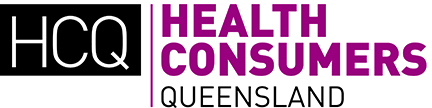 Expression of Interest Low Value Care Steering Partnership Closing date: COB, Thursday 4 April 2019  PurposeThe purpose of the Steering Partnership (the Partnership) is to provide advice to the Executive Co-sponsors of the Queensland Health (QH) program ‘Delivering Healthcare That Matters’ (DHTM): Low Benefit Care. This work aims to identify and realise opportunities to spend less and really do better for people in terms of health outcomes, more effective care and more personalised care, through a through a focus on low value care (LVC), also referred to as low benefit care, that is care that provides little or no benefit, may cause harm, or yields marginal benefits at a disproportionately high cost. Evidence shows that current systems and processes may sometimes mean that patients receive tests and treatments that do not benefit them, often cause them inconvenience – including leading to further unnecessary interventions – and sometimes might actually cause them harm. The opportunity cost of expending scarce resources on low-benefit care means those resources are foregone and an opportunity to provide high value care is lost. The principal functions of the Partnership are to:Advise and support on the development and delivery of a workplan to identify and realise opportunities to reduce the incidence of care to patients that provides little or no benefit, may cause harm, or yields marginal benefits at a disproportionately high costActively monitor progress against the workplan and provide advice and support to assist in addressing any barriers to workplan implementationChampion workplan activities that contribute to the program objectivesIdentify and promote opportunities to support adoption of the value concept across other programs in RRA 2&3Provide strategic advice to DoH, the Minister, and HHSs.Membership The Collaborative shall be chaired by a Project Clinical Champion or the Chief Executive Champion (or delegate). Membership comprises the ex officio of the following positions:Clinical Co-champion x 2 Chief Executive Lead Deputy Director-General, Healthcare Purchasing and System PerformanceDeputy Director-General, Clinical Excellence Queensland Assistant Deputy Director-General and Chief Clinical Information OfficerSubject Matter Experts x 3 Chair, Queensland Clinical SenateChair of Chairs, Statewide Clinical NetworksChair EDMS ForumChief Executive Health Consumers Queensland Senior Director, Rapid Results TeamChair of Primary Health Network CE groupChoosing Wisely RepresentativeRole of the consumerThe role of the consumers will be to participate in the Committee’s activities, including the review of papers in advance and attendance at the scheduled meetings. Support will be provided to the participating consumers in an atmosphere of good faith. Consumers are encouraged to speak up and provide feedback and advice based on their lived experience of accessing the health system. Consumers will be supported and encouraged to do so. Who is it for?This opportunity is ideally suited to a consumer who has a wide lived experience of the public health system – from primary care, to outpatients and through to inpatient care. The ideal candidate will also have an interest in and knowledge of innovation and change within the health sector, particularly in the move towards evidence-based, value-based and patient-centred care. Time and locationMeetings are set for one hour, on a monthly basis and are currently scheduled until the end of 2019.Meetings will be held in Queensland Health Buildings either in the CBD or at Herston. Both buildings are close to public transport and parking facilities.Remuneration and SupportConsumers will be remunerated in line with Health Consumers Queensland’s guidelines. For consumers based outside of Brisbane Metro, support will be provided with teleconferencing facilities to participate in committee meetings. How to applyPlease complete this Expression of Interest and return to Health Consumers Queensland via consumer@hcq.org.au. For assistance completing this Expression of Interest, please contact Michael Taylor via michael.taylor@hcq.org.au or by phone on 07 3012 9090.For queries relating to the Steering Committee, please call Luke Humphreys, Manager, Healthcare Purchasing Strategy on 3708 5890 or at vbhc@health.qld.gov.au. Expression of Interest for Low Value Care Steering Partnership Personal detailsPersonal detailsPersonal detailsPersonal detailsFull name:	Full name:	Full name:	Full name:	Phone number:	Phone number:	Phone number:	Phone number:	Email:Email:Email:Email:Address:Address:Address:Address:Postcode:Postcode:Postcode:Postcode:By completing this application I consent for my details to be added to the Health Consumers Queensland network database By completing this application I consent for my details to be added to the Health Consumers Queensland network database YesNoI would like to receive email updates from Health Consumers QueenslandI would like to receive email updates from Health Consumers QueenslandYesNoAre you happy for Health Consumers Queensland to share this form with Queensland Health as part of the process for this application?            Are you happy for Health Consumers Queensland to share this form with Queensland Health as part of the process for this application?            YesNoWould you like us to retain this application for future vacanciesApplications not retained are destroyed once the application process is complete.Would you like us to retain this application for future vacanciesApplications not retained are destroyed once the application process is complete.YesNoPlease highlight any group that you identify as being a part of:Please highlight any group that you identify as being a part of:Please highlight any group that you identify as being a part of:Please highlight any group that you identify as being a part of:Living with a disability/chronic conditionCaring for someone with a disabilityPhysically isolated or transport disadvantagedCulturally or linguistically diverseFrom a non-English speaking backgroundCulturally or linguistically diverseFrom a non-English speaking backgroundCulturally or linguistically diverseFrom a non-English speaking background  Do you identify as:  Aboriginal      Torres Strait Islander      Both     Prefer not to state  Do you identify as:  Aboriginal      Torres Strait Islander      Both     Prefer not to state  Do you identify as:  Aboriginal      Torres Strait Islander      Both     Prefer not to state  Do you identify as:  Aboriginal      Torres Strait Islander      Both     Prefer not to state  Are you a:  Consumer      Carer       Are you a:  Consumer      Carer       Are you a:  Consumer      Carer       Are you a:  Consumer      Carer       Age range          16-24      25-29      30-39      40-49      50-59       60-69      70+  Age range          16-24      25-29      30-39      40-49      50-59       60-69      70+  Age range          16-24      25-29      30-39      40-49      50-59       60-69      70+  Age range          16-24      25-29      30-39      40-49      50-59       60-69      70+Other needs and requirementsOther needs and requirementsOther needs and requirementsOther needs and requirementsIs there anything that will help you participate in this activity more fully?Is there anything that will help you participate in this activity more fully?YesNoIf yes, please provide details eg disability support worker, interpreter, closed captioning, hearing loop, central position to enable better hearing, etc. If yes, please provide details eg disability support worker, interpreter, closed captioning, hearing loop, central position to enable better hearing, etc. If yes, please provide details eg disability support worker, interpreter, closed captioning, hearing loop, central position to enable better hearing, etc. If yes, please provide details eg disability support worker, interpreter, closed captioning, hearing loop, central position to enable better hearing, etc. Your responses to the following questions only need to be a brief sentence or two.Please describe any experience (if any) as a health consumer representative including committees, focus groups, surveys, governance roles, etc.Please describe any connections you have to your community (e.g. networks, groups)Please describe your interest in this topic